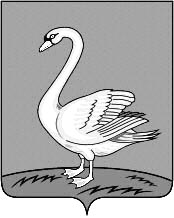 П О С Т А Н О В Л Е Н И Еадминистрации сельского поселения Куликовский сельсоветЛебедянского муниципального района, Липецкой областиРоссийской Федерации 16 апреля  2020 г.                     с. Куликовка Вторая                           № 6                                      Об утверждении  состава комиссии по подготовке изменений в Правила землепользования и застройкиВ целях регулирования вопросов  землепользования и застройки, соблюдения градостроительных регламентов использования земельных участков и объектов капитального строительства, руководствуясь Градостроительным кодексом Российской Федерации, Земельным кодексом Российской Федерации, Федеральным законом от 6 октября 2003 года № 131-ФЗ «Об общих принципах организации местного самоуправления в Российской Федерации», Правилами землепользования и застройки сельского поселения Куликовский сельсовет, утвержденными решением Совета депутатов сельского поселения Куликовский сельсовет, от 25.12.2013 №117, Законом Липецкой  области от 11.11.2015 г №450-ОЗ,  уставом сельского поселения Куликовский сельсовет, администрация сельского поселения Куликовский сельсоветПОСТАНОВЛЯЕТ:Утвердить состав комиссии по подготовке проекта  изменений в правила землепользования и застройки сельского поселения Куликовский сельсовет Лебедянского муниципального района Липецкой области (приложение №1).Настоящее постановление вступает в силу со дня его обнародования.Глава администрациисельского поселения Куликовский сельсовет Лебедянского муниципального района		                    	    Зайцев А.В.Приложение №1 к  постановлению администрации сельского поселения Куликовский сельсовет  №6 от 16.04.2020СОСТАВ КОМИССИИпо подготовке проекта правил землепользования и застройки сельского поселения Куликовский сельсовет Лебедянского муниципального района Липецкой областиЗайцев Алексей Владимирович – глава администрации сельского поселения Куликовский сельсовет Лебедянского муниципального района Липецкой области - председатель комиссииЮдина Лилия Фроловна  – старший специалист 1 разряда администрации сельского поселения Куликовский сельсовет Лебедянского муниципального района Липецкой области – заместитель председателя комиссииРвачева Ольга Алексеевна – депутат Совета депутатов сельского поселения Куликовский сельсовет Лебедянского муниципального района Липецкой области 5 созыва – секретарь комиссии                              Члены комиссии:Алешин Николай Алексеевич - начальник отдела архитектуры и градостроительства администрации Лебедянского муниципального района Булгакова Валентина Сергеевна - начальник отдела имущественных и земельных отношений администрации Лебедянского муниципального района .